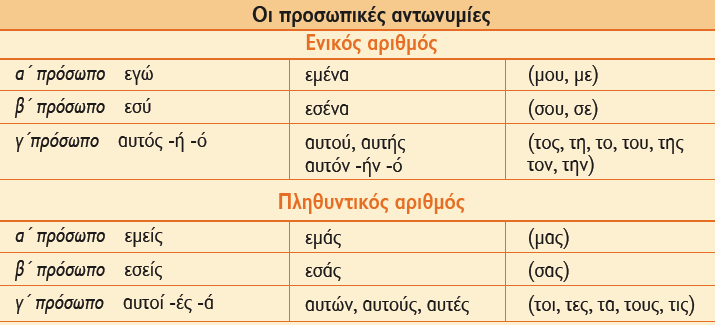 Οι προσωπικές αντωνυμίεςΕνικός αριθμόςα’ πρόσωπο εγώεμένα(μου, με)β’ πρόσωπο εσύεσένα(σου, σε)γ’ πρόσωπο αυτός –ή –όαυτού, αυτής, αυτόν –ήν –ό(τος, τη, το, του, της, τον, την)Πληθυντικός αριθμός